学生上传论文如有学生想进行提前检测，可微信扫码自行进行咨询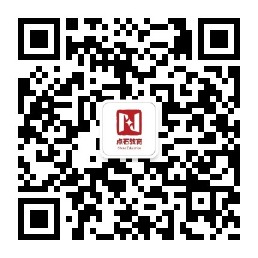 登陆网址方法1：输入浙江工商大学三级域名：hzic.check.cnki.net 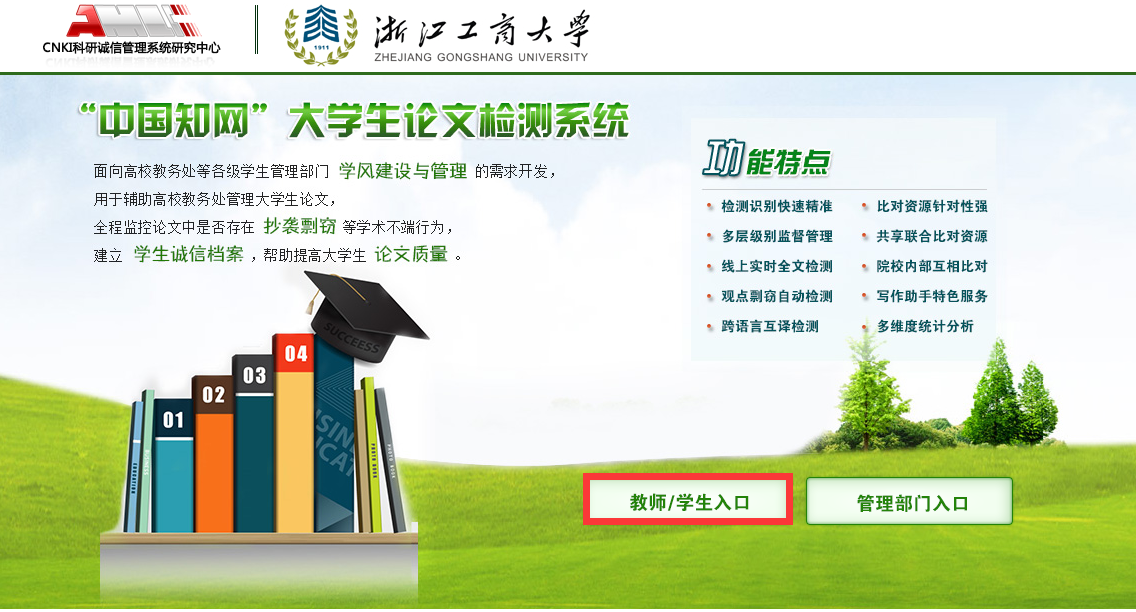 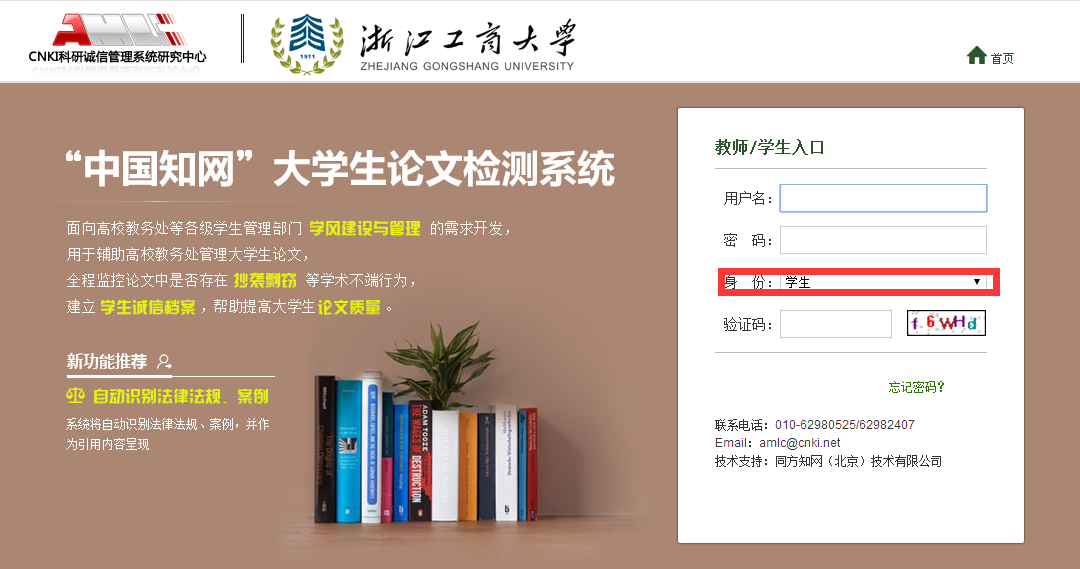 方法2：输入网址：http://check7.cnki.net/pmlc/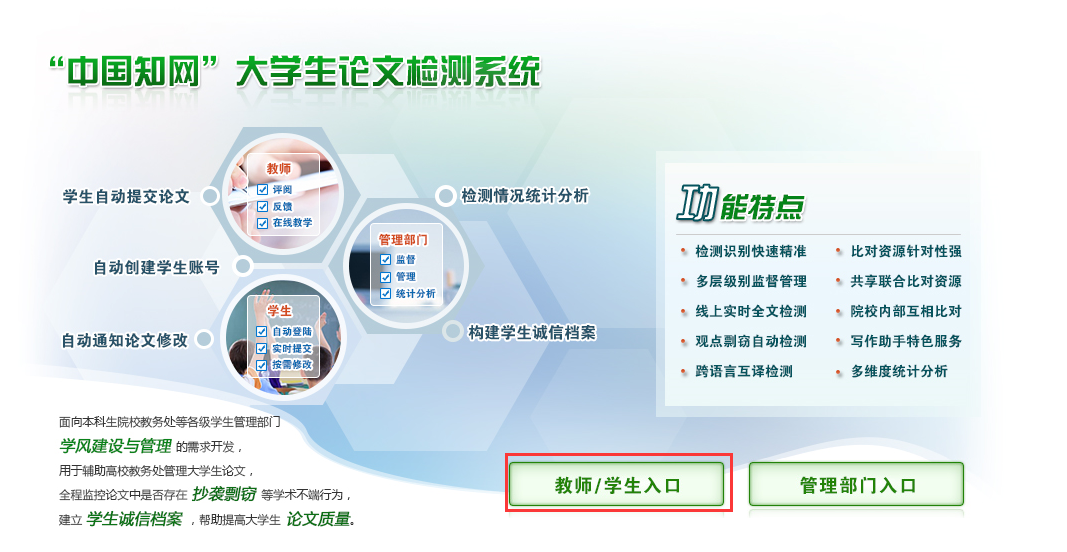 点击教师/学生入口，选择学校，输入账号密码登陆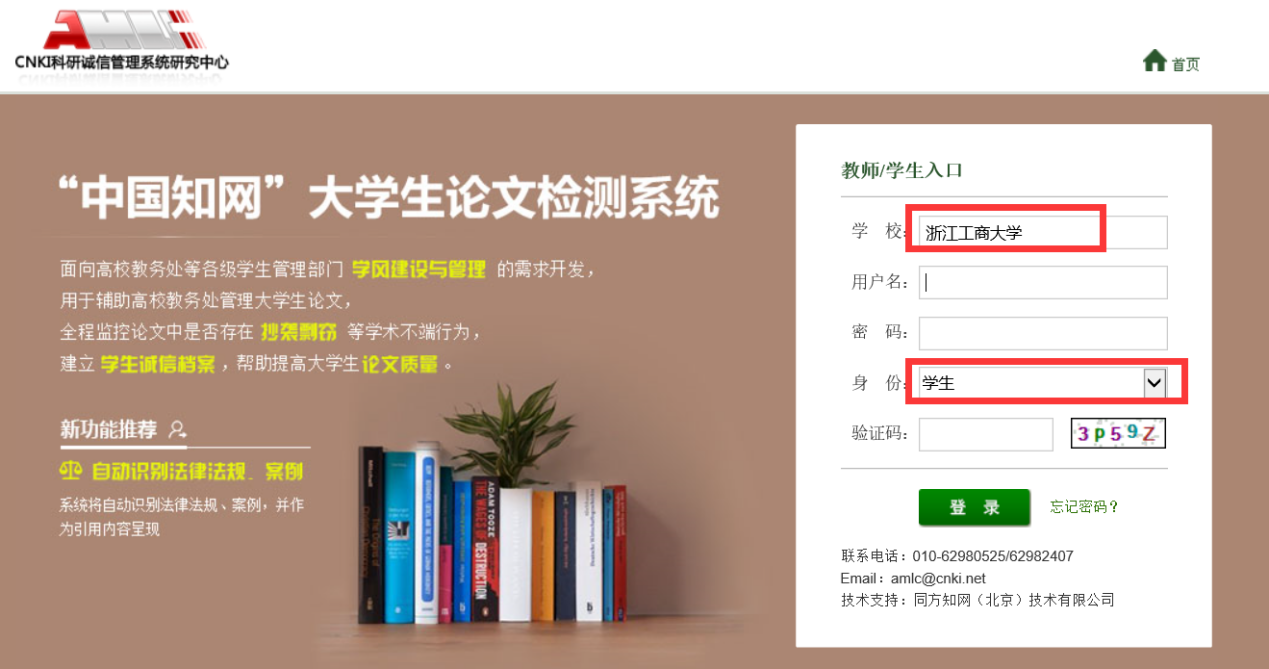 如有学生想进行提前检测，可微信扫码自行进行咨询。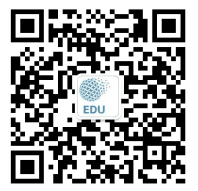 手机号验证登陆：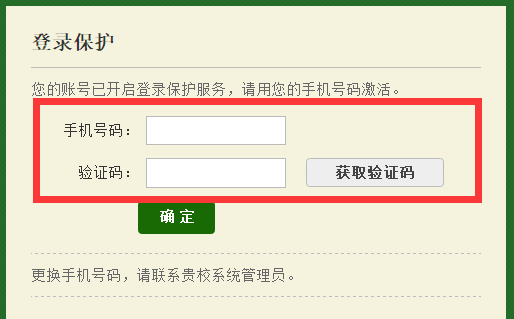 学生输入手机号码，点击“获取验证码”，手机收到验证码短信后，输入验证码信息，点击“确定” 进入系统；备注：每个手机只可以绑定一个账户。上传论文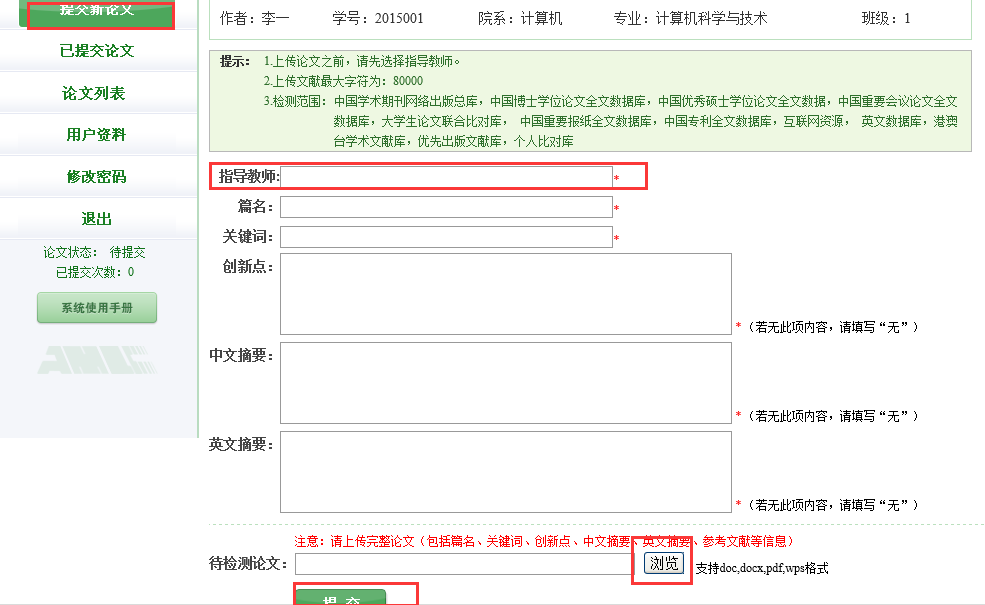 院系在给分配了检测权限之后，进入系统，点击提交新论文，进入截图界面星号均为必填项，此处填写指导教师，就可以将学生和指导教师的对应关系进行关联。（如果学校已提前匹配好指导教师，则此处会直接显示指导教师姓名）点击“浏览”提交论文。建议以.doc和.docx格式为宜。如需第二次上传，等教秘给予检测权限后，方可在此继续上传。查看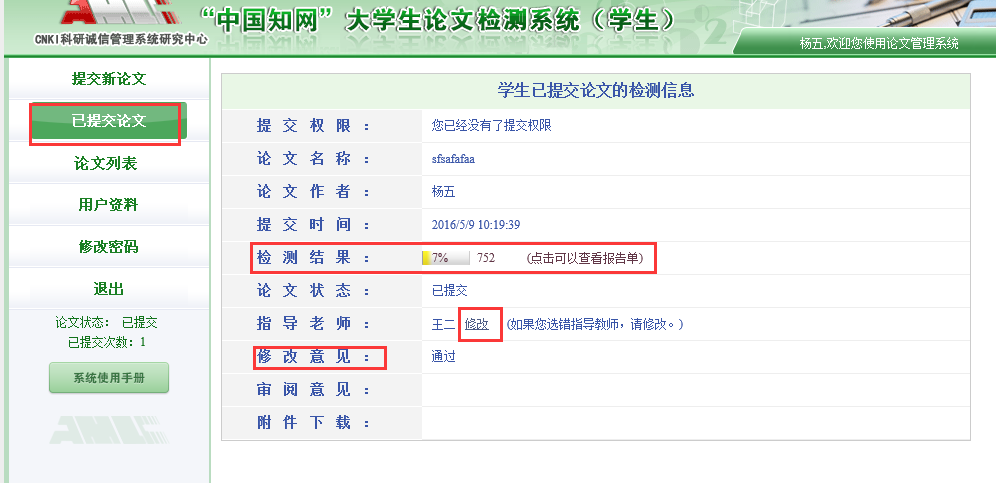 学生上传完论文之后，跳转到已提交论文界面下，会出现检测结果，以及点击查看报告单（根据学校的设置，可查看和不允许查看）指导教师填写错误可以在此修改可查看指导教师给予的指导意见论文列表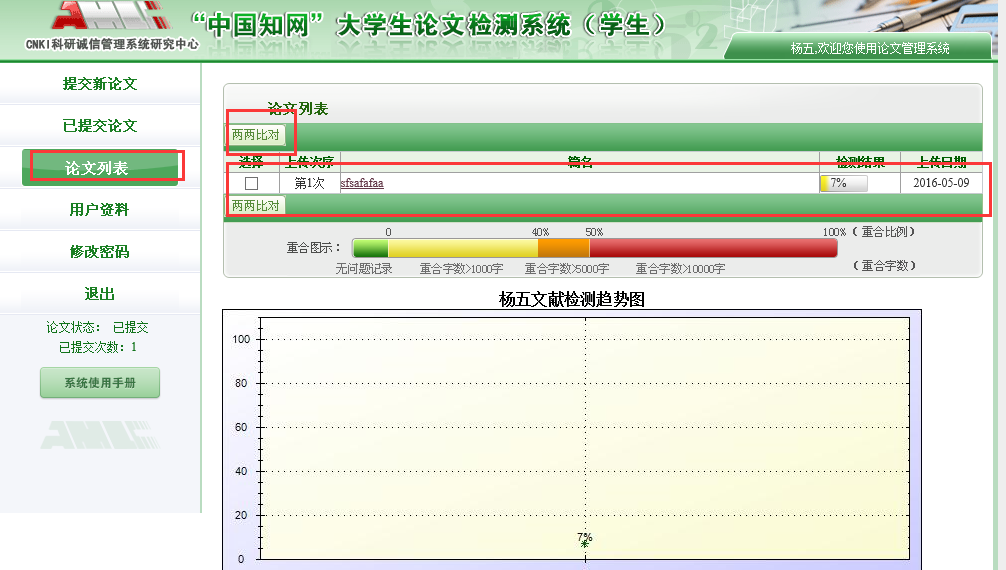 可在论文列表看自己多次提交的论文检测结果，也可进行两两对比。查看、下载报告单方式一：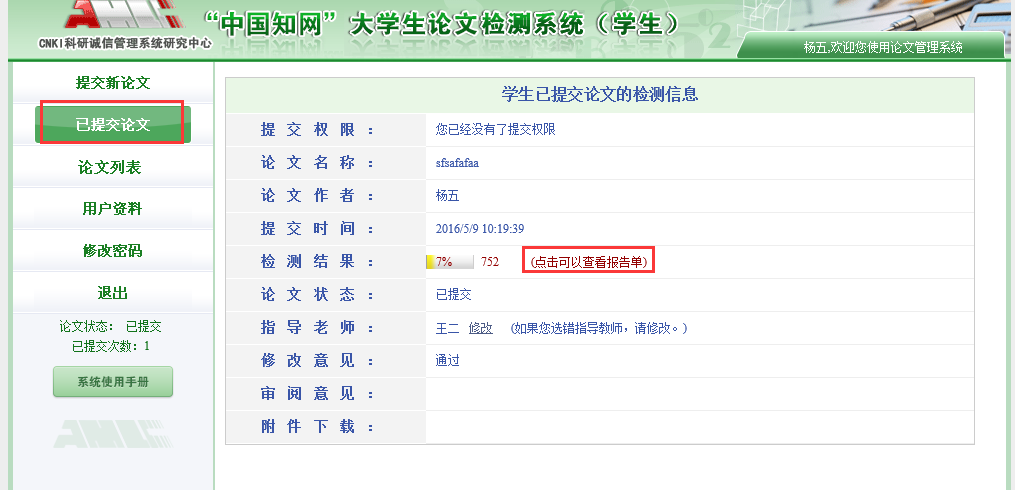 已提交论文——在检测结果后面有点击查看报告单，点击进去，出现如下界面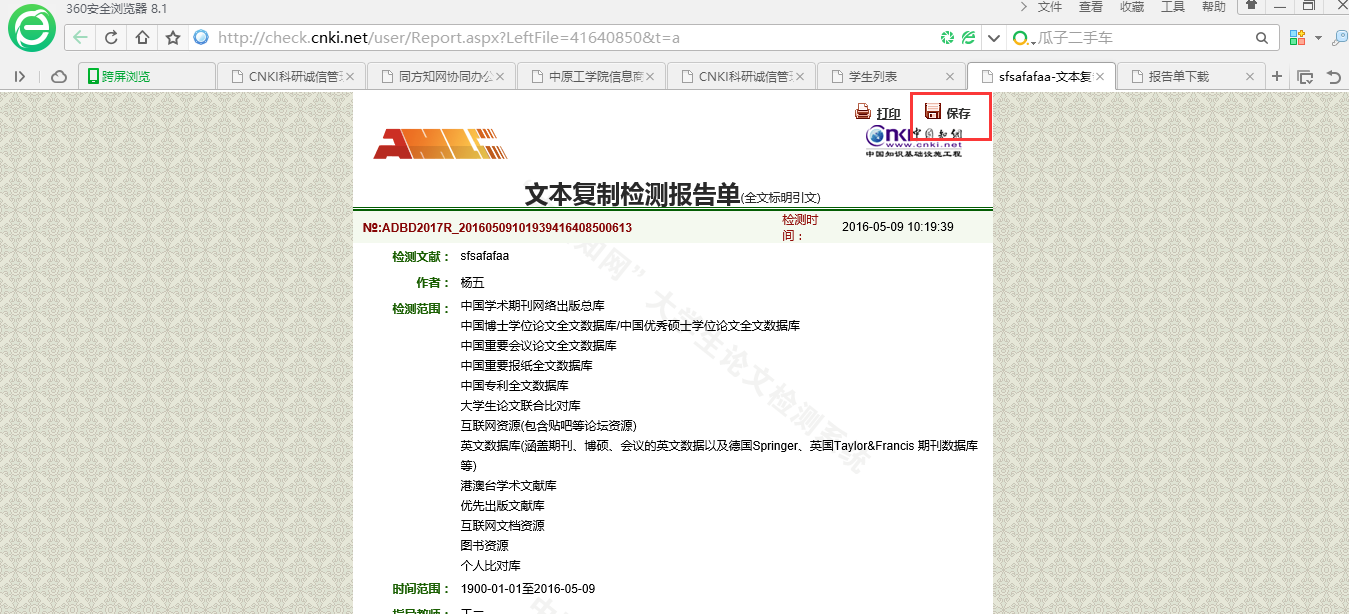 右上角有“保存”按钮，点击保存。出现保存界面，显示“处理完”就可点击下载。同样注意解压密码为用户名！！方式二：在论文列表——点击论文题目就可以出现报告单，保存方式跟上面一致。如有学生想进行提前检测，可微信扫码自行进行咨询。 